Milí žiaci,máte pred sebou test zo slovenského jazyka a literatúry. Test obsahuje 3 ukážky a 25 testových úloh. Každá správna odpoveď bude hodnotená 2 bodmi. Hodnotené budú len odpovede správne zapísané v odpoveďovom hárku. Každú úlohu si pozorne prečítajte. Na vypracovanie testu máte určený čas 60 minút. Prajeme vám veľa šťastia!Ukážka 1 V tej chvíli sa strom zatriasol tak, až suché konáre z neho spŕchli. Rozzúrený nosorožec  nabehol naň hlavou. Tento úder ho na chvíľu omráčil, takže som mal čas pobrať nohy na plecia a bežať za Tanganikom. Nikde ho nebolo, akoby ho zem bola prehltla, preto som si kľakol pri najbližšom kríčku a namieril pušku na nosorožca. Ak sa ešte raz proti mne obráti, budem naň strieľať, ako len budem stačiť.Ruky sa mi triasli, ale veľký strach, ktorý ma zavalil v prvej chvíli, sa akosi pominul. Začínal som navykať na túto obludu. Ba naháňačka s nosorožcom akoby sa mi bola páčila. Začal som pokrikovať na netvora:Kalika nosatá, sprobuj ísť proti mne ešte raz! Hneď ťa guľou prepálim!Myslel som, že nosorožec začuje ľudský hlas, znova sa ku mne rozbehne. Ale on, len čo sa prebral z mrákot, pustil sa cvalom nazad, na mňa sa už ani nepozrel. Naraz som pocítil nevysloviteľnú veselosť. Nie azda preto, že som sa nosorožcovi tak posmieval, ale preto, že som mal príležitosť poznať povahu tohto zaujímavého zvieraťa a naučiť sa, ako sa proti nemu brániť.Nuž toto je strašné a nebezpečné zviera? Toto? – tak som hútal a bolo mi do smiechu.                                                                             (Ľudo Ondrejov: Africký zápisník)Ktorý slohový postup je použitý v ukážke 1?výkladový	b) informačný	c) rozprávací	d) úvahovýV ktorom zo slovných spojení nedochádza k znelostnej asimilácii?takže som mal čas	b) nikde ho nebolo	c) v tej chvíli	  d) namieril puškuKtorá z uvedených možností vyplýva z ukážky 1?Hrdina nevie, ako sa má proti nosorožcovi brániť.	c) Tanganika je meno nosorožca.Rozprávač je jednou z postáv príbehu.	           d) Hrdina sa veľmi bojí.Zvýraznené vety ukážky 1 sú:zvolacia a rozkazovacia veta                        	c) rozkazovacia a zvolacia vetarozkazovacia a želacia veta	                                 d) želacia zvolacia vetaV ktorom slovnom spojení sa nachádza osobné zámeno?kľakol si	           b) na túto obludu	           c) zatriasol sa	d) zvalil maKtorá veta je frazeologická jednotka?Tento úder ho omráčil                                   c) Prebral sa z mrákotPobrať nohy na plecia                  	            d) Bolo mi do smiechuKtoré tvrdenie nevyplýva z ukážky 1?Rozprávač pozoruje nosorožca z krovia.	           c) Nosorožec nenapadol rozprávača.Podľa rozprávača je nosorožec zaujímavé zviera	d) Tanganika je žena.V ktorej možnosti sa všetky podstatné mená skloňujú podľa rovnakého vzoru?strom, konáre, úder	                                           c) hlavou, zem, puškuchvíli, nohy, kríčku	                                           d) nosorožec, čas, strach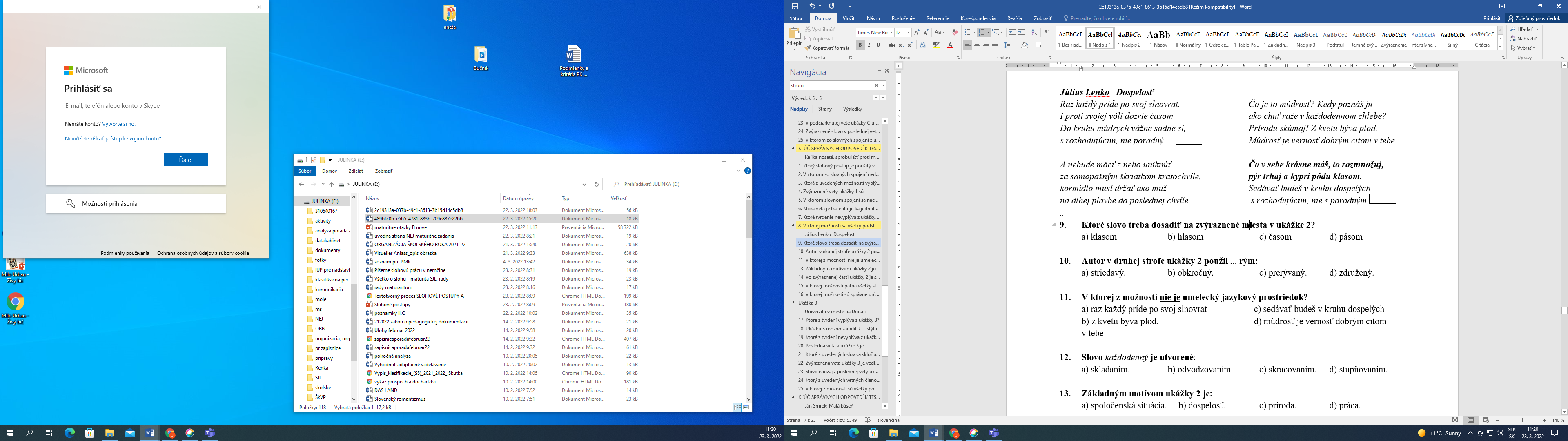 Ktoré slovo treba dosadiť na zvýraznené miesta v ukážke 2?klasom        	 b) hlasom	              c) časom	           d) pásomAutor v druhej strofe ukážky 2 použil ... rým:striedavý   	 b) obkročný      	   c) prerývaný	 d) združenýV ktorej z možností nie je umelecký jazykový prostriedok?raz každý príde po svoj slnovrat	   c) sedávať budeš v kruhu dospelýchz kvetu býva plod.	                         d) múdrosť je vernosť dobrým citom v tebeSlovo každodenný je utvorené:skladaním	 b) odvodzovaním 	    c) skracovaním.	 d) stupňovaním.Základným motívom ukážky 2 je:spoločenská situácia 	b) dospelosť      c) príroda	             d) prácaVo zvýraznenej časti ukážky 2 je sloveso v spôsobe:oznamovacom    b) podmieňovacom     c) rozkazovacom   d) dokonavom.V ktorej možnosti patria všetky slová k tomu istému slovnému druhu?svojej, neho, sám, čo	                          c) pritom, nie, nosí, vraz, proti, vážne, ako	                          d) s, a, keď, akoV ktorej možnosti sú správne určené básnické prostriedky:raz každý príde po svoj slnovrat – škriatok kratochvíle – čo je to múdrosť?personifikácia, metafora, básnická otázka	metafora, metafora, básnická otázkametafora, metonymia, rečnícka otázka       personifikácia, metonymia, básnická otázka